MOPSI.42.25.1.2024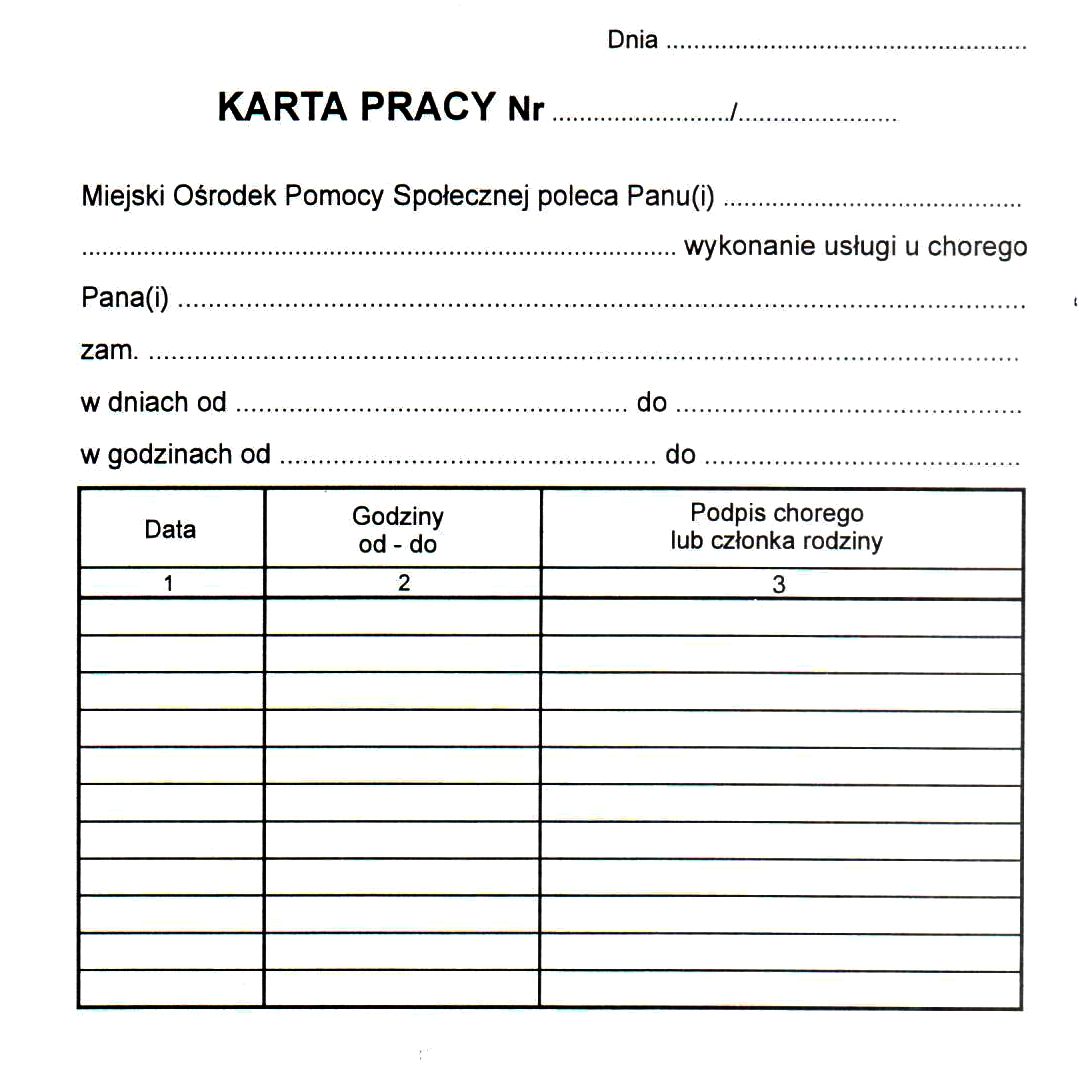 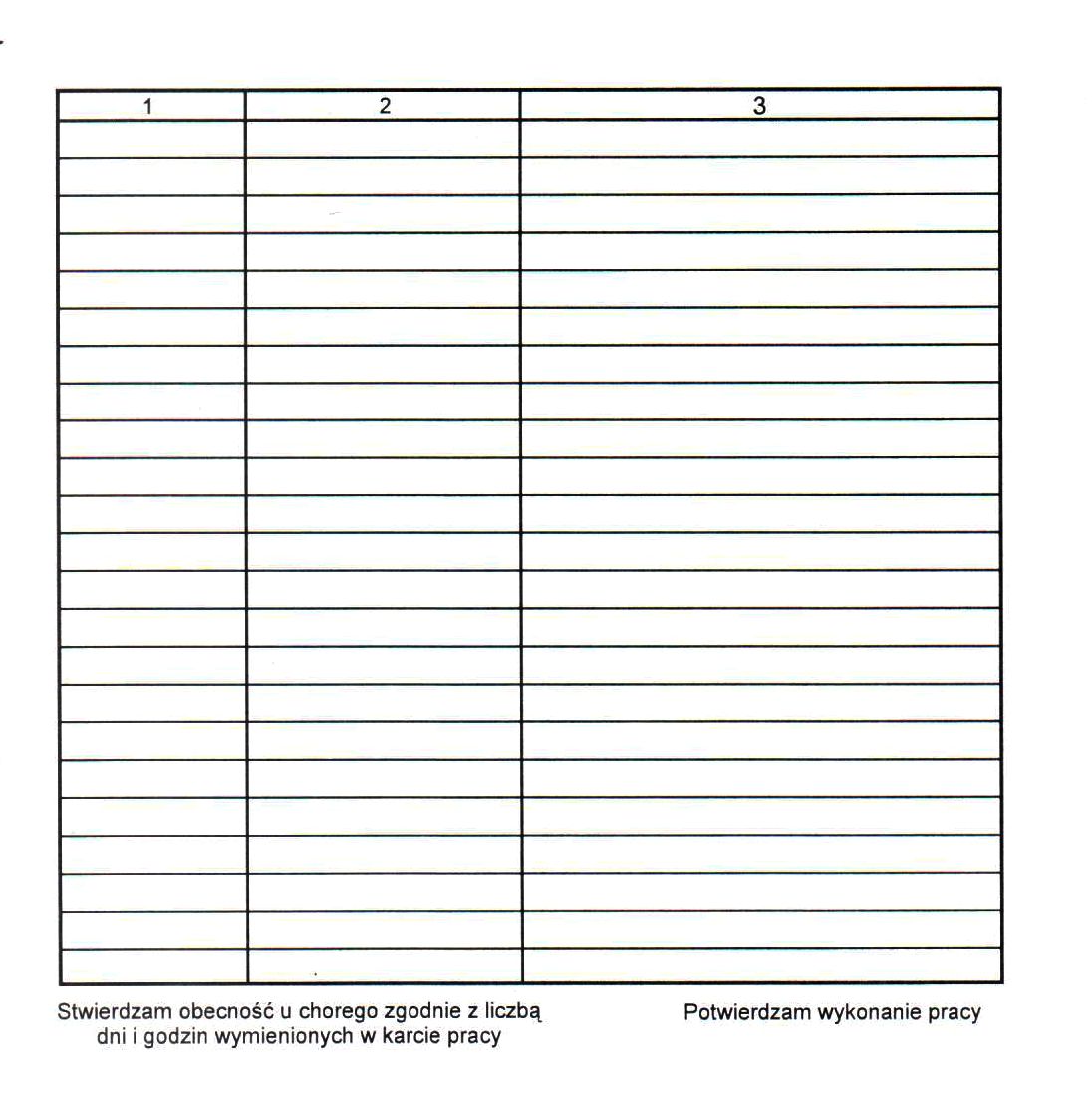 